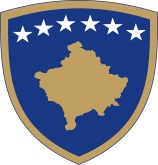 REPUBLIKA E KOSOVËS  Republika Kosova-Republic of KosovoQeveria- Vlada - Government MINISTRIA E BUJQËSISË, PYLLTARISË DHE ZHVILLIMIT RURAL  Ministarstvo Poljoprivrede, Šumarstva i Ruralnog Razvoja – Ministry of Agriculture, Forestry and Rural DevelopmentAGJENCIA PËR ZHVILLIMIN E BUJQËSISËAgencije za razvoj poljoprivrede / The Agriculture Development AgencyROGRAM DIREKTNIH PLAĆANJA U POLJOPRIVREDI ZA 2024. GODINUPOTREBNA DOKUMENTACIJA I KRITERIJUMI ZA APLICIRANJE PREMA KULTURAMA KOJA ĆE BITI PODRŽANI PROGRAMOM DIREKTNIH PLAĆANJA 2024:1. DIREKTNA PLAĆANJA ZA POVRŠINE ZASEJANE ŽITARICAMA: PŠENICA, JEČAM, RAŽ, ZOB, KUKURUZ I ISPORUČENU KOLIČINU PŠENICEKRITERIJUMI KOJE TREBA  ISPUNITI POLJOPRIVREDNICI / APLIKANTI:Moraju biti državljani Republike Kosovo;Da imaju zasađeno najmanje 1 ha pšenice ili ječam ili raž ili ovas ili kukuruz;Parcela zasađena bilo kojom od žitarica (pšenica ili ječam ili raž ili ovas ili kukuruz) mora imati najmanje 0,20 ha nepodeljeno;Da isporuče najmanje 3000 kg pšenice u sabirnim tačkama: mlin, silos ili posebna sabirne tačke žitarica, i koje moraju biti registrovane kao preduzeća;Da izjavljuju pod zakletvom, za tačnost i autentičnost površine za koju apliciraju i digitalizuju je u trenutku prijave.POTREBNA DOKUMENTACIJA ZA APLICIRANJE:Kopija  sertifikata regjistracije  preduzeća– ARBK  (samo za pravna lica);Dokaz o završnim obavezama prema PAK-u (samo za pravna lica);Potvrda bankovnog računa podnosioca zahteva (samo za pravna lica);Kopija lične karte Republike Kosovo, podnosioca zahteva - vlasnika preduzeća (samo za pravna lica);Dokaz o predaji količine pšenice na sabirno mesto: mlin, silos ili posebno sabirno mesto. Uverenjem izdata od relevantnog sabirnog mesta, za količinu pšenice koju je poljoprivrednik predao, mora se navesti identifikovani broj poljoprivrednika (NIF), kao i uverenje mora biti potpisano i overeno od strane ovlašćenog lica sabirne tačake. (Ovaj dokument treba da se donosi/dostavlja nakon realizacije/završetka procesa žetve i vršidbe pšenice, od dt. 01.08. do 01.09.2024.);Izjavljuju pod zakletvom, za tačnost i istinitost površine za koju se prijavljuju i digitalizuju u trenutku primene;1. DIREKTNA PLAĆANJA ZA POVRŠINE ZASEJANE PŠENICOM ZA PROIZVODNJU SEMENA PŠENICE I ISPORUČENU KOLIČINU PŠENICE ZA SEMEKRITERIJUMI KOJE TREBA  ISPUNITI POLJOPRIVREDNICI / APLIKANTI:Da budu državljani Republike Kosovo;Da imaju najmanje 5 ha zasejanih pšenicom za proizvodnju semena;Da poseduju ugovor zaključen između dve strane (poljoprivrednika/aplikanta i proizvodne kompanije semena);Parcela zasađena pšenicom za seme treba imati najmanje 1 ha nepodeljen;Posejano seme sorte pšenice treba da bude u Kosovskoj listi semena;Izjavljuju pod zakletvom, za tačnost i istinitost površine za koju se prijavljuju i digitalizuju u trenutku primene;Tab. 1. SORTE PŠENICE U SPISKU SEMENA NA KOSOVU6. POTREBNA DOKUMENTACIJA ZA APLICIRANJE:Kopija potvrde o registraciji poslovanja - ARBK (samo za pravna lica);Dokaz o izvršenim obavezama prema PAK-u (samo za pravna lica);Potvrda banke o bankovnom računu podnosioca prijave (samo za pravna lica);Kopija lične karte Republike Kosovo, podnosioca zahteva - vlasnika preduzeća (samo za pravna lica);Ugovor zaključen između dve strane (farmera/aplikanta i preduzeća za proizvodnju semena);Dokaz za količinu isporučene pšenice u proizvodnu kompaniju semena (ovaj dokument se mora dostaviti nakon završetka procesa žetve-vršenja pšenice za proizvodnju semena, od datuma 01.08. do 01.09.2024.);Dokazi o kategoriji posejanog semena pšenice;Izveštaj Fitosanitarne inspekcije - AHV iz terenskih inspekcija I i II (mora se dostaviti nakon inspekcija na terenu).Izjava pod zakletvom, za tačnost i istinitost površine za koju se prijavljuju i digitalizuju u trenutku apliciranja;DIREKTNA PLAĆANJA ZA POVRŠINE ZASAĐENE ULJANOM-INDUSTRIJSKOM KULTUROM SUNCOKRETAKRITERIJUMI KOJE TREBA  ISPUNITI POLJOPRIVREDNICI / APLIKANTI:Da budu državljani Republike Kosovo;Da imaju najmanje 1 ha zasađen suncokretom;Parcela zasađena suncokretom mora imati najmanje 0,20 ha nepodeljene;Da izjavljuju pod zakletvom, za tačnost i autentičnost površine za koju apliciraju i digitalizuju je u trenutku apliciranja.6. POTREBNA DOKUMENTACIJA ZA APLICIRANJE:Kopija potvrde o registraciji poslovanja - ARBK (samo za pravna lica);Dokaz o izvršenim obavezama prema PAK-u (samo za pravna lica);Potvrda banke o bankovnom računu podnosioca prijave (samo za pravna lica);Kopija lične karte Republike Kosovo, podnosioca zahteva - vlasnika preduzeća (samo za pravna lica);Izjava pod zakletvom, za tačnost i istinitost površine za koju se prijavljuju i digitalizuju u trenutku apliciranja;2. DIREKTNA PLAĆANJA ZA POVRŠINE ZASAĐENE POVRĆEM KRITERIJUMI KOJE TREBA  ISPUNITI POLJOPRIVREDNICI / APLIKANTI:Moraju biti državljani Republike Kosovo;imaju najmanje 0,30 ha zasađenog povrća na otvorenom polju ili 0,10 ha povrća u plastenicima ili najmanje 0,30 ha povrća na otvorenom polju i u plastenicima zajedno; Parcela zasađena povrćem na otvorenom polju treba da bude najmanje 0,20 ha nepodeljena;Parcela zasađena povrćem u zaštićenim područjima (plastenicima) mora biti najmanje 0,05 ha nepodeljena;Poljoprivrednici/aplikanti koji gaje i apliciraju za povrtarsku kulturu bundeve, da imaju overen ugovor o prodaji bundeve sa bilo kojom od firmi koje obavljaju sakupljanje i preradu bundeve (odnosi se samo na poljoprivrednike koji uzgajaju bundevu sa površinom preko 2 ha) ;Poljoprivrednici/aplikanti koji gaje i apliciraju za povrtarsku kulturu bundeve, da imaju dokaze o prodatim količinama bundeve u bilo kojoj od firmi koje obavljaju sakupljanje i preradu tikve(odnosi se samo na poljoprivrednike koji uzgajaju tikvu sa površinom preko 2 ha);Poljoprivrednici/aplikanti koji gaje i apliciraju za povrtarstasku kulturu bundeve, da imaju dokaz o uplati od banke za prodatu količinu bundeve (odnosi se samo na poljoprivrednike koji uzgajaju bundevu sa površinom preko 2 ha).Poljoprivrednici/aplikanti koji gaje i apliciraju za povrtarsku kulturu bundeve, da prodaju najmanje 5000 kg bundeve kompanijama koje se bave sakupljanjem i preradom bundeve (odnosi se samo na poljoprivrednike koji uzgajaju bundevu sa površinom preko 2 ha).Da izjavljuju pod zakletvom, za tačnost i istinitost površine za koju se prijavljuju i digitalizuju u trenutku apliciranja;6. POTREBNA DOKUMENTACIJA ZA APLICIRANJE:Kopja Kopija potvrde o registraciji poslovanja – ARBK (samo za pravna lica);Dokaz o izvršenim obavezama prema PAK-u (samo za pravna lica);Potvrda banke o bankovnom računu podnosioca prijave (samo za pravna lica);Kopija lične karte Republike Kosovo, podnosioca zahteva - vlasnika preduzeća (samo za pravna lica);Povezani ugovor sa nekom od kompanija koje se bave koje se bave otkupom i preradom bundeve (odnosi se samo na poljoprivrednike koji kultivišu bundevu na površini većoj od 2 ha);Dokaz o količini prodatih/isporučenih bundeva od kompanija koje se bave otkupom i preradom bundeve. (Ovaj dokument se mora doneti-dostaviti nakon završetka sezone žetve/isporuke bundeve i odnosi se samo na poljoprivrednike koji kultivišu bundevu na površini većoj od 2 ha);Dokaz o isplati od banke o količini prodatih/isporučenih bundeva. (Ovaj dokument se mora doneti-dostaviti nakon završetka sezone žetve/isporuke bundeve i odnosi se samo na poljoprivrednike koji kultivišu bundevu na površini većoj od 2 ha).Izjavljuju pod zakletvom, za tačnost i istinitost površine za koju se prijavljuju i digitalizuju u trenutku apliciranja;Tab. 2. Kulture povrća koje će biti podržane kroz program direktnih plaćanja 2024DIREKTNA PLAĆANJA ZA POSTOJEĆE VINOGRADEKRITERIJUMI KOJE TREBA  ISPUNITI POLJOPRIVREDNICI / APLIKANTI:Da su državljani Republike Kosovo; Da su zasadili najmanje 0,10 ha vinograda;Parcela zasađena vinogradima mora biti najmanje 0,05 ha nepodeljena;Da je registrovan u katastar vinograda u DVV - MPŠRR;Vinograd treba održavati (isporučiti između redova ili sa travom kultivisanom između redova, orezati, zaštititi od bolesti i štetočina) i sistem sadnje treba da bude u jasnom i urednom redosledu redova/strojeva.Izjavljuju pod zakletvom, za tačnost i istinitost površine za koju se prijavljuju i digitalizuju u trenutku apliciranja;6. POTREBNA DOKUMENTACIJA:Kopija potvrde o registraciji biznisa – ARBK (samo za pravna lica);Dokaz o izvršenim obavezama prema PAK -u (samo za pravna lica);Potvrda banke o bankovnom računu podnosioca prijave (samo za pravna lica);Kopija lične karte Republike Kosovo, podnosioca zahteva - vlasnika preduzeća (samo za pravna lica);Dokaz iz katastra vinograda o površini vinograda – original vinogradarskog lista izdat od strane Departamenta za vinogradarstvo i vinarstvo – MPŠRR;Izjavljuju pod zakletvom, za tačnost i istinitost površine za koju se prijavljuju i digitalizuju u trenutku primene;DIREKTNA PLAĆANJA ZA ZVANIČNO PROIZVODENO  I  DEKLARISANO VINOKRITERIJUMI KOJE TREBA  ISPUNITI POLJOPRIVREDNICI / APLIKANTI:Podnosioci prijave moraju biti državljani  Republika Kosovo; Podnosioci prijave / entitet mora imati licencu MPŠRR-a za proizvodnju vina; Podnosioci zahteva/subjekata moraju do 10. decembra 2023. godine u Departmanu za vinogradarstvo i vinarstvo da se izjasne o podacima za konačnu deklaraciju o berbi grožđa za berbu 2023. godine;Podnosioci prijava/subjekata moraju do 15. januara 2024. godine u Odjeljenju za vinogradarstvo i vinarstvo da se izjasne o podacima o godišnjoj proizvodnji vina za berbu 2023. godine.6.  POTREBNA DOKUMENTACIJA:Kopija sertifikata o registraciji biznisa – ARBK (samo za pravna lica); ;Dokaz o izvršenim obavezama prema PAK –u (samo za pravna lica); ;•	Potvrda banke o bankovnom računu podnosioca prijave (samo za pravna lica);•	Kopija lične karte Republike Kosovo, podnosioca zahteva - vlasnika preduzeća (samo za pravna lica);Dokaz za unutrašnju proizvodnji vina, prijavljena na Carini Kosova;Dokaz o količini grožđa primljenu od poljoprivrednika (važi za sva vinarska preduzeća-podrume);Dokaz o proizvedenoj količini grožđa (odnosi se samo na vinarska preduzeća-podrume, koja poseduju površine zasađene vinogradima).4. DIREKTNA PLAĆANJA ZA POSTOJEĆE  VOĆNJAKE KRITERIJUMI KOJE TREBA  ISPUNITI POLJOPRIVREDNICI / APLIKANTI:Da su državljani Republike Kosovo; Da su zasadili voće najmanje 0,50 ha; Da su zasadili najmanje 0,20 ha voća (jagoda, kupina, aronija i borovnica) na otvorenom polju ili u stakleniku.Parcela zasađena drvnim voćem mora biti najmanje 0,20 ha nepodeljena; Parcela zasađena sitnim voćem (jagoda, kupina, aronija i brusnica), na otvorenom polju ili u plasteniku, treba da iznosi najmanje 0,10 ha nepodeljeno.Voćnjak treba održavati (orati ili sa travom kultivisanom između redova, orezati, zaštititi od bolesti i štetočina) i sistem sadnje treba da bude u jasnom i urednom redosledu redova/strojeva;Da zjavljuju pod zakletvom, za tačnost i istinitost površine za koju se prijavljuju i digitalizuju u trenutku primene;6. POTREBNA DOKUMENTACIJA:Kopja Kopija sertifikata o registraciji preduzeća – ARBK (samo za pravna lica);Dokaz o izvršenim obavezama prema PAK -u (samo za pravna lica);Potvrda banke o bankovnom računu podnosioca prijave (samo za pravna lica);Kopija lične karte Republike Kosovo, podnosioca zahteva - vlasnika preduzeća (samo za pravna lica);Izjava pod zakletvom, o tačnosti i autentičnosti površine za koju se prijavljuju i digitalizuju je u trenutku prijave.Tab. 3. Kulture voća koje će biti podržane kroz program direktnih plaćanja 20244. DIREKTNA PLAĆANJA ZA PRODATU  / PREDATU KOLIČINU PLODOVA MALINEKRITERIJUMI KOJE TREBA  ISPUNITI POLJOPRIVREDNICI / APLIKANTI:Da su državljani Republike Kosovo; Da su zasadili najmanje 0,10 ha maline, na otvorenom polju ili u stakleniku;Da imaju ugovor o prodaji plodova maline sa bilo kojim od otkupnih mesta na kojima su registrovani kao biznisi; Da prodaju/ predaju najmanje 500 kg ploda maline u otkupna mesta;Da pružaju bankovni dokaz o količini prodatih / predatih malina;Prihvataju se kao prodati/predati samo sveži plodovi maline;Pod zakletvom se izjašnjavaju o tačnosti i autentičnosti površine za koju se prijavljuju i digitalizuju je u trenutku apliciranja.6. POTREBNA DOKUMENTACIJA ZA APLICIRANJE:Kopija potvrde o registraciji poslovanja - ARBK (samo za pravna lica);Dokaz o izvršenim obavezama prema PAK -u (samo za pravna lica);Potvrda banke o bankovnom računu podnosioca prijave (samo za pravna lica);Kopija lične karte Republike Kosovo, podnosioca zahteva - vlasnika preduzeća (samo za pravna lica);Ugovor povezan sa bilo kojom od firmi/sabirnih mesta koja realizuju sakupljanje maline;Dokaz o prodatoj količini ploda maline na nekom od sabirnih mesta. (Ovaj dokument se mora doneti/dostaviti po završetku sezone berbe plodova maline i prodaje na sabirnim mestima, najkasnije do 30. novembra);Dokaz o uplati od banke za prodatu količinu voća maline. (Ovaj dokument se mora doneti/dostaviti po završetku sezone berbe i prodaje plodova maline na sabirnim mestima i nakon uplate prodatih količina plodova maline sa sabirnih mesta na račun poljoprivrednika, najkasnije do 30. novembra;Izjava pod zakletvom, o tačnosti i autentičnosti površine za koju se prijavljuju i digitalizuju je u trenutku apliciranja.4. DIREKTNA PLAĆANJA ZA PROIZVODNJU SADNOG MATERIJALA DRVNIH VOĆA I VINOVE LOZEKRITERIJUMI KOJE TREBA  ISPUNITI POLJOPRIVREDNICI / APLIKANTI:Da su državljani Republike Kosovo;Poljoprivrednici - subjekti moraju imati licencu MPŠRR-a za proizvodnju sadnog materijala voćaka; Poljoprivrednici - subjekti moraju imati licencu MPŠRR-a za proizvodnju sadnog materijala  vinove loze;Poljoprivrednici - subjekti, tokom kalendarske 2024. godine, moraju proizvesti najmanje 3000 sadnica voćaka ili vinove loze. Subvencionisanje se vrši samo za jednogodišnje sadnice.6. POTREBNA DOKUMENTACIJA:Kopija sertifikata poslovanja i informacije o poslovanju – ARBK (samo za pravna lica);Dokaz o izvršenim obavezama prema PAK–u (samo za pravna lica);Potvrda banke o bankovnom računu podnosioca prijave (samo za pravna lica);Kopija lične karte Republike Kosovo, podnosioca zahteva - vlasnika preduzeća (samo za pravna lica);Zapisnik fitosanitarnog inspektora - AHV za posedovanje matičnog voćnjaka vegetativnih podloga; Zapisnik  fitosanitarnog inspektora - AHV za posedovanje matičnog vinograda vegetativnih podloga; Za vegetativne podloge uvezenih voćki i vinove loze, poljoprivrednik - subjekat mora posedovati sledeću dokumentaciju: fitosanitarni sertifikat o zdravstvenom stanju vegetativnih podloga koji je izdala država iz koje su uvezene, i jedinstveni carinski dokument (JCD) koji dokazuje da su sadnice redovno ušle  na Kosovo preko carine;Kopiju deklaracije o proizvedenoj količini sadnica za kalendarsku 2024. godinu, overenu/potpisanu i pečatom fitosanitarnog inspektora – AHV (ovaj dokument se donosi/dostavlja nakon deklarisanja proizvedene količine sadnica, najkasnije do 30 novembra ) ;Kopija fitosanitarnog sertifikata o zdravstvenom stanju sadnica proizvedenih u kalendarskoj 2024. godini (ovaj dokument se donosi/dostavlja nakon analize sadnica na zdravstveno stanje, najkasnije do 30. novembra).4. DIREKTNA PLAĆANJA ZA  LEKOVITA I AROMATIČNA BILJA (LAB) I  MEDONOSNIH BILJAKRITERIJUMI KOJE TREBA  ISPUNITI POLJOPRIVREDNICI / APLIKANTI:Da su državljani Republike Kosovo;Da su zasadili najmanje 0,10 ha sa ALB-om i medonosnih bilja;Parcela zasađena sa ALB-om mora biti najmanje 0,05 ha nepodeljena;Da izjavljuju pod zakletvom, za tačnost i istinitost površine za koju se prijavljuju i digitalizuju u trenutku primene;6. POTREBNA DOKUMENTACIJA:Kopija sertifikata o registraciji biznisa - ARBK (samo za pravna lica);Dokaz o izvršenim obavezama prema PUK-u (samo za pravna lica);•	Potvrda banke o bankovnom računu podnosioca prijave (samo za pravna lica);•	Kopija lične karte Republike Kosovo, podnosioca zahteva - vlasnika preduzeća (samo za pravna lica);• Da izjavljuju pod zakletvom, za tačnost i istinitost površine za koju se prijavljuju i digitalizuju u trenutku apliciranja;Tab.4. Glavne vrste LAB-ova i medonosnih biljaka koje se uzgajaju na Kosovu i koje će biti subvencionisane kroz program direktnog plaćanja 2024.DIREKTNA PLAĆANJA ZA ORGANSKU PROIZVODNJUKRITERIJUMI KOJE TREBA  ISPUNITI POLJOPRIVREDNICI / APLIKANTI:Da su državljani Republike Kosovo;Da je zasađeno najmanje 0,10 ha poljoprivrednih kultura u svrhu organske proizvodnje;Da imaju zasađeno najmanje 0,10 ha poljoprivrednim kulturama koje su u fazi konverzije/prelaska na organsku proizvodnju;Parcela zasađena poljoprivrednim kulturama u svrhu organske proizvodnje mora biti najmanje 0,05 ha nepodeljena;Parcela zasađena poljoprivrednim kulturama koja je u fazi konverzije/prelaska na organsku proizvodnju mora imati najmanje 0,05 ha nepodeljeno;Poljoprivrednici/podnosioci zahteva, u trenutku podnošenja zahteva moraju da deklarišu koja poljoprivredna kultura je zasađena na parceli/parceli za koju apliciraju.Da izjavljuju pod zakletvom, za tačnost i istinitost površine za koju se prijavljuju i digitalizuju u trenutku apliciranja;6. POTREBNA DOKUMENTACIJA ZA APLICIRANJE:Kopija potvrde o registraciji biznisa – ARBK (samo za pravna lica);Dokaz o izvršenim obavezama prema PUK-u(samo za pravna lica);Potvrda banke o bankovnom računu podnosioca prijave (samo za pravna lica);Kopija lične karte Republike Kosovo, podnosioca zahteva - vlasnika preduzeća (samo za pravna lica);Dokazi o organskoj sertifikaciji, zasađena parcela i poljoprivredna kultura u njemu. Sertifikat izdaje kontrolno telo (sertifikaciono telo) akreditovano na nivou EU i mora se predati nakon organske sertifikacije za parcelu i poljoprivrednu kulturu koja je posađena na toj parceli. (Ovaj dokument se mora doneti/dostaviti najkasnije do 30. novembra);Spisak sertifikovanih proizvoda (aneks);Spisak parcela sa pečatom kontrolnog tela (sertifikacionog tela) akreditovanog na nivou EU-a;Izjava pod zakletvom, za tačnost i istinitost površine za koju se prijavljuju i digitalizuju u trenutku apliciranja; DIREKTNA PLAĆANJA ZA KRAVNE I BIVOLICE MUZARE I JUNICE ZA REPRODUKCIJUKRITERIJUMI KOJE TREBA  ISPUNITI POLJOPRIVREDNICI / APLIKANTI:Da su državljani Republike Kosovo;Da uzgaja najmanje 5 muznih krava ili muznih bivolica ili junica za reprodukciju, ili najmanje 5 muznih krava i muznih bivola i junica za reprodukciju zajedno;U vreme/dan primene, starost životinja (muznih krava ili muznih bivolica) treba biti najmanje 20 meseci do 12 godina, dok junice za reprodukciju moraju biti najmanje 14 meseci do 20 meseci;Životinje moraju biti označene ušnicama Republike Kosovo ili zemalja EU-a;Životinje treba da budu identifikovane i registrovane u sistemu za identifikaciju i registraciju životinja AHV;Broj životinja na farmi iu bazi podataka mora biti ažuriran;Rase junica koje ispunjavaju uslove za subvenciju su: buša, simentalska, holštajn, montebilijar, tarantez i džersi.6.4. POTREBNA DOKUMENTACIJA:Kopija potvrde o registraciji biznisa  ARBK (samo za pravna lica);Dokaz o izvršenim obavezama prema PUK-u(samo za pravna lica);Potvrda banke o bankovnom računu podnosioca prijave (samo za pravna lica);Kopija lične karte Republike Kosovo, podnosioca zahteva - vlasnika preduzeća (samo za pravna lica);Registar za 2024. izdat od strane Veterinarske službe ugovorene od strane AHV, na osnovu podataka sistema za identifikaciju i registraciju životinja u AHV, koji mora biti potpisan i overen pečatom na svim listovima/stranicama;DIREKTNA PLAĆANJA ZA OVCE I KOZEKRITERIJUMI KOJE TREBA  ISPUNITI POLJOPRIVREDNICI / APLIKANTI:Da su državljani Republike Kosovo;Uzgajati najmanje 30 grla muznih ovaca ili najmanje 20 grla muznih koza, u aktivnoj proizvodnji mleka;U vreme/dan apliciranja, starost životinja mora biti najmanje 12 meseci do 7 godina;Životinje moraju biti roznačene oznakama sa ušnicama Republike Kosovo ili zemalja EU;Životinje treba biti identifikovane i registrovane u sistemu za identifikaciju i registraciju životinja  u AHV.Broj životinja na farmi iu bazi podataka treba ažurirati.7.4. POTREBNA DOKUMENTACIJA:Kopja Kopija sertifikata o registraciji biznisa - ARBK (samo za pravna lica);Dokaz o izvršenim obavezama prema PUK-u (samo za pravna lica);Potvrda banke o bankovnom računu podnosioca prijave (samo za pravna lica);Kopija lične karte Republike Kosovo, podnosioca zahteva - vlasnika preduzeća (samo za pravna lica);Registar za 2024. izdat od strane Veterinarske službe ugovorene od strane AHV, na osnovu podataka sistema za identifikaciju i registraciju životinja u AHV, koji mora biti potpisan i overen pečatom na svim listovima/stranicama;DIREKTNA PLAĆANJA ZA PČELEKRITERIJUMI KOJE TREBA  ISPUNITI POLJOPRIVREDNICI / APLIKANTI:Da su državljani Republike Kosovo;Za uzgoj najmanje 30 pčelinjih zajednica (košnica), sa izuzetkom nukleusa;Poljoprivrednici koji imaju od 30 do 100 pčelinja društva (košnica) mogu imati pčelinja društva (košnice) smeštene u najviše dve (2) pčelnjaka, poljoprivrednici koji imaju preko 100 do 200 pčelinja društva (košnica) mogu imati pčelinja društva (košnice) smeštene u najviše tri (3) pčelnjake, poljoprivrednici koji imaju preko 200 do 400 pčelinja društva (košnica) mogu imati pčelina društva(košnice) smeštene u najviše četiri (4) pčelnjake, poljoprivrednici koji imaju preko 400 pčelinjih društava (košnica) mogu imati pčelnja društva (košnice) smeštene maksimalno u sedam (7) pčelnjaka;Poljoprivrednici aplikanti na bazi mora da imaju najmanje 30 pčelinjih društava, dok na ostalim pčelinjacima moraju imati najmanje 15 pčelinjih društava;Košnice moraju biti jasno označene identifikacionim brojem farme (NIF), trajnom/permanentnom bojom, po standardu dimenzija 30 k 12 cm;Košnice moraju imati najmanje šest (6) okvira; U trenutku kontrole farmera/aplikanta, ako u košnici nedostaje identifikacioni broj farme (NIF), onda se svaka košnica bez obeleženog identifikacionog broja farme (NIF) isključuje iz subvencije.8.4. POTREBNA DOKUMENTACIJA ZA APLICIRANJE:Kopija potvrde o registraciji preduzeća – ARBK (samo za pravna lica);Dokaz o izvršenim obavezama prema PUK-u(samo za pravna lica);Potvrda banke o bankovnom računu podnosioca prijave (samo za pravna lica);Kopija lične karte Republike Kosovo, podnosioca zahteva - vlasnika preduzeća (samo za pravna lica);Kopiju sertifikata za organsku proizvodnju meda koja mora biti priložena uz prijavnu dokumentaciju najkasnije 10 dana od datuma sertifikacije. Sertifikat mora izdati kontrolno telo/sertifikaciono telo (važi samo za poljoprivrednike koji su sertifikovani za proizvodnju organskog meda);Individualna potvrda farmera o broju pčelinjih društava i lokaciji pčelinjih društava, koju mora potpisati i overiti nadležna Opštinska direkcija za poljoprivredu – Opština, osim za opštine: Zvečan, Zubin Potok i Leposavić, gde svedočenje se prihvata bez loga i bez pečata bez pečatiranja ali samo potpisana.DIREKTNA PLAĆANJA ZA KOKE NOSILJEKRITERIJUMI KOJE TREBA  ISPUNITI POLJOPRIVREDNICI / APLIKANTI:Da su državljani Republike Kosovo;Uzgajati najmanje 2000 koka nosilja u svim fazama aktivne proizvodnje jaja;Subjekt mora podneti prijavu u AHV;U vreme/dan realizacije inspekcije na terenu, starost kokoši mora biti 16 nedelja, ali ne više od 95 nedelja;Apliknt/subjekt mora podneti prijavu za program vakcinacije;Aplikant/subjekt mora podneti prijavu za žigosanje jaja na tržištu.9.4. POTREBNA DOKUMENTACIJA ZA APLICIRANJE:Kopija sertifikata biznisa – ARBK (samo za pravna lica);Dokaz o izvršenim obavezama prema PUK-u (samo za pravna lica);Potvrda banke o bankovnom računu podnosioca prijave (samo za pravna lica);Kopija lične karte Republike Kosovo, podnosioca zahteva - vlasnika preduzeća (samo za pravna lica);Kopija potvrde o broju i poreklu jednodnevnih piličaa za koke nosilje ili nesilice, faktura nabavke od uvoznika i proizvođača;Zdravstveno-veterinarski sertifikat izdat od strane Veterinarske službe licencirane od strane AHV;Dokaz-uverenje veterinara za primenu programa vakcinacije;Dokaz da na tržištu primenjuje žigosanje jaja; DIREKTNA PLAĆANJA ZA SVINJE-KRMAČE ZA REPRODUKCIJUKRITERIJUMI KOJE TREBA  ISPUNITI POLJOPRIVREDNICI / APLIKANTI:Da su državljani Republike Kosovo;Da uzgajaju najmanje 2 krmače za aktivnu reprodukciju u svim fazama reprodukcije;U vreme/dan primene, starost životinja mora biti najmanje 15 meseci do 5 godina;Životinje moraju biti označene ušnicama Republike Kosovo ili zemalja EU;Životinje treba da budu godine identifikovani i registrovani u sistemu za identifikaciju i registraciju životinja AHV;Treba ažurirati broj životinja na farmi i u bazi podataka; 10.4. POTREBNA DOKUMENTACIJA ZA APLICIRANJE:Kopija sertifikata o registraciji biznisa – ARBK (samo za pravna lica);Dokaz o izvršenim obavezama prema PUK-u (samo za pravna lica);Potvrda banke o bankovnom računu podnosioca (samo za pravna lica);Kopija lične karte Republike Kosovo, podnosioca zahteva/vlasnika preduzeća (samo za pravna lica);Registar za 2024. izdat od strane Veterinarske službe ugovorene od strane AHV, na osnovu podataka sistema za identifikaciju i registraciju životinja u AHV, koji mora biti potpisan i overen pečatom na svim listovima/stranicama;10. DIREKTNA PLAĆANJA ZA MLEKO PREMA KATEGORIJAMA KVALITETAKRITERIJUMI KOJE TREBA  ISPUNITI POLJOPRIVREDNICI / APLIKANTI:Da su državljani Republike Kosovo;Životinje treba da budu identifikovani i registrovani u sistemu za identifikaciju i registraciju životinja AHV, broj životinja na farmi i u bazi podataka treba da bude ažuriran; Da imaju povezan ugovor o prodaji mleka sa jednom od licenciranih mlekara na Kosovu ili sa bilo kojim od otkupna mesta za mleko koji su registrovani kao biznisi i koji imaju ugovor sa licenciranom mlekarom;Da isporuči najmanje 3000 litara mleka tokom 6 (šest) meseci (prema polugodištima kalendarske godine);Da dostave dokaze o mesečnoj količini prodatog (isporučenog) mleka bilo kojoj od licenciranih mlekara na Kosovu ili bilo kom od otkupnih mesta za mleko registrovanih kao biznisi i koji imaju ugovor sa bilo kojom licenciranom mlekarom;Da imaju dokaz koji je izdala laboratorija AHV o kvalitetu mleka isporučenog mlekari ili otkupnom mestu koje je registrovano kao biznis i ima ugovor sa licenciranom mlekarom.Da imaju bankovni dokaz o mesečnoj količini prodatog (isporučenog) mleka.14.4. POTREBNA DOKUMENTACIJA:Kopija sertifikata o registraciji biznisa-ARBK (samo za pravna lica); Dokaz o izvršenim obavezama prema PUK-u (samo za pravna lica);Potvrda banke o bankovnom računu podnosioca (samo za pravna lica);Kopija lične karte Republike Kosovo, podnosioca zahteva/vlasnika preduzeća (samo za pravna lica);Kopija verifikacione liste životinja: goveda, ovaca i koza, koju je izdao Sektor za identifikaciju i registraciju (I & R) u okviru AHV; Overena kopija ugovora o snabdevanju mlekom, vezana sa licenciranom mlekarom na Kosovu ili sa otkupnih mesta za mleko registrovanih kao biznisi i koje imaju ugovor sa licenciranom mlekarom; Dokaz o količini mleka isporučenog mlekari ili na otkupnom mestu za mleko registrovanom kao biznis i koji ima ugovor sa licenciranom mlekarom; Kopija sertifikata o registraciji biznisa sakupljačkog mesta i kopija overenog ugovora o preuzimanju sa bilo kojom od licenciranih mlekara;Dokaz o uplati od strane banke količine prodate (isporučenog) mleka;Dokaz izdat od AHV laboratorije o kvalitetu mleka isporučenog mlekari ili sabirnom mestu koje je registrovano kao delatnost i ima ugovor sa bilo kojom licenciranom mlekarom;Dokaz o učešću u projektu „Transparentnost i neutralnost uzrokovanja mleka“ (izdao projekat „Transparentnost i neutralnost uzrokovanja mleka“).10. DIREKTNA PLAĆANJA ZA PRIJAVLJENE KLANJA GOVEDAKRITERIJUMI KOJE TREBA  ISPUNITI APLIKANTI / KLANICE:Da su državljani Republike Kosovo;Da su licencirani/odobreni odlukom AHV za bezbednosne kategorije A, B, C i D;Prijaviti klanja u bazi podataka u Sektoru identifikacije i registracije u AHV, prema predviđenoj dinamici klanice; Zaklano telo životinje/goveda mora pregledati i overiti odgovorni veterinar ovlašćen od AHV; Goveda moraju biti označena sa ušnicama Republike Kosovo.15.4.  POTREBNA DOKUMENTACIJA ZA APLICIRANJE:Kopija sertifikata o registraciji biznisa-ARBK (samo za pravna lica); Dokaz o izvršenim obavezama prema PUK-u (samo za pravna lica);Potvrda banke o bankovnom računu podnosioca (samo za pravna lica);Kopija lične karte Republike Kosovo, podnosioca zahteva/vlasnika preduzeća (samo za pravna lica);Registar zaklanih životinja, izdat po bazi podataka Sektora za identifikaciju i registraciju - AHV, overen pasošem zaklane životinje;Sertifikacija - dokaz izdat od nadležnog veterinara ovlašćenog od strane AHV da vrši kontrolu zaklanog tela životinje/goveda.10. DIREKTNA PLAĆANJA ZA SEKTOR AKVAKULTUREKRITERIJUMI KOJE TREBA  ISPUNITI POLJOPRIVREDNICI / APLIKANTI:Da su državljani Republike Kosovo;Da prodaju najmanje 2500 kg sveže ribe (živa riba, rafinisana očišćena riba, punjena i rashlađena riba na +5 °C u vakuumu) u roku od šest (6) meseci, u Republici Kosovo ili u inostranstvu (izvoz);Prihvatljive vrste ribe su: Pastrmka i Šaran;Da imaju licencu MPŠRR-a za razvoj aktivnosti u akvakulturi;Da budu registrovani u AHV.16.6. POTREBNA DOKUMENTACIJA ZA APLICIRANJE:Kopija sertifikata o registraciji biznisa-ARBK (samo za pravna lica); Dokaz o izvršenim obavezama prema PUK-u (samo za pravna lica);Potvrda banke o bankovnom računu podnosioca (samo za pravna lica);Kopija lične karte Republike Kosovo, podnosioca zahteva/vlasnika preduzeća (samo za pravna lica);Veterinarski - zdravstveni sertifikat izdat od Veterinarske prakse sa licencom AHV; Dokaz o količini i mestu porekla hrane za ribe; Dokazi iz PUK-a o prodatoj količini sveže ribe (živa riba, rafinisana očišćena riba, punjena i ohlađena riba na temperaturi +5°C zapakovana u vakuumu).10. DIREKTNA PLAĆANJA ZA TOVLJENJE TELADIKRITERIJUMI KOJE TREBA  ISPUNITI POLJOPRIVREDNICI / APLIKANTI:Da su državljani Republike Kosovo;Uzgajati najmanje 10 teladi u tovu (mužjaka i ženki) u toku kalendarske godine;U vreme/dan primene, starost teladi u tovu treba da bude od 6 do 14 meseci;Telad za tov moraju biti označena ušnicama Republike Kosovo;Telad za tov moraju biti identifikovana i registrovana u sistemu za identifikaciju i registraciju životinja u AHV;Broj teladi za tov na farmi i u bazi podatakatreba biti ažurirana;17.6  POTREBNA DOKUMENTACIJA:Kopja e potvrde o registraciji poslovanja - ARBK (samo za pravna lica);Dokaz o izvršenim obavezama prema PAK-u (samo za pravna lica);Potvrda banke o bankovnom računu podnosioca (samo za pravna lica);Kopija lične karte Republike Kosovo, podnosioca zahteva/vlasnika preduzeća (samo za pravna lica);Registar za 2024. godinu, izdat od strane Veterinarske službe ugovorene ili ovlašćene od strane AHV, na osnovu podataka sistema za identifikaciju i registraciju životinja u AHV, koji treba biti potpisan i overen pečatom na svim listovima/stranicama;21. DIREKTNA PLAĆANJA ZA TOV PILIĆA (BRILERI)KRITERIJUMI KOJE TREBA  ISPUNITI POLJOPRIVREDNICI / APLIKANTI:Da su državljani Republike Kosovo;Da uzgajaju najmanje 2000 pilića za tov (brojlera) u toku kalendarske godine;Subjekat treba budu registrovani u AHV;Subjekt mora da dokaže da je prodaja ptica za tov (brojlera) je realizovana na uredan način, računom i/ili fiskalnim kuponima za prodaju.18.6 POTREBNA DOKUMENTACIJA:Kopija sertifikata o registraciji biznisa-ARBK (samo za pravna lica); Dokaz o izvršenim obavezama prema PUK-u (samo za pravna lica);Potvrda banke o bankovnom računu podnosioca (samo za pravna lica);Kopija lične karte Republike Kosovo, podnosioca zahteva/vlasnika preduzeća (samo za pravna lica);Kopija dokaza o broju i poreklu jednodnevnih pilića, faktura nabavke od uvoznika ili proizvođača, u kojoj mora biti navedeno da su pilići za tov;Računi za nabavku jednodnevnih pilića za tov su prihvatljivi samo za nabavke izvršene u kalendarskoj godini 01.01 - 31.12.2024.;Dokaz/račun i/ili fiskalni prodajni kupon, kojim se dokazuje da je prodaja pilića za tov (brojlera) obavljena na uredan način.POJAŠNJENJE: • Aplikanat/poljoprivrednik nakon apliciranja i pre terenske kontrole, u slučaju da dođe do promena na njegovom gazdinstvu-farmi za površine, broj, litre, kg i grla deklarisane tokom prijave, mora da obavesti ARP na mejl adresu ndryshimineferme-azhb@rks-gov.net ili sa dokumentom-zapisom protokoliranim u arhivi ARP-a. Zadnji rok za informisanje, u slučaju da ima promena na njegovom gazdinstvu za površine, je datum 30.07.2024.• Prilikom terenske kontrole od strane ARP-a, ukoliko podnosilac zahteva ima promene na svom gazdinstvu za deklarisane površine, broj, litre, kg i grla, podnosilac zahteva/poljoprivrednik mora da svedoči službenicima kontrole ARP-a o promeni koju je nastao na njegovom gazdinstvu, sa dokumentacijom izdatom od strane nadležnog organa (odgovarajuća Opštinska direkcija za poljoprivredu, AVH, Kosovska policija), koja u takvim slučajevima poljoprivrednik ne prima subvenciju, ali ne treba da preduzima sankcije protiv farmera kada poseduje i nudi/dokazuje dokumentaciju izdatu od strane relevantnog-nadležnog organa.• Prilikom terenske kontrole za podsektor vina i teladi za tov treba imati u vidu da se u ova dva podsektora promena stanja za količinu litara i broj teladi može kontinuirano menjati od momenta primene do momenta realizacije kontrole od strane ARP-a, kao rezultat prodaje koja se može realizovati u kontinuitetu. U slučajevima kada ima promene, podnosilac/subjekt mora ponuditi/priložiti kao dokaz redovne račune za prodaju vina koje je realizovao nakon deklarisanja u DVV-u, au tim slučajevima prodati litri vina trebaju biti prihvaćeni za subvenciju.• Prilikom terenske kontrole za podsektor teladi za tov treba imati u vidu da se u ovom podsektoru promena stanja broja teladi može menjati kontinuirano, od momenta primene pa do momenta kontrole od strane ARP-a, kao rezultat prodaje koja se može realizovati u kontinuitetu. U slučajevima kada ima promene, onda poljoprivrednik/podnosilac zahteva/subjekt mora ponuditi/predstaviti kao dokaz redovne račune za prodaju teladi koje je realizovao nakon momenta prijave iu tim slučajevima mora se prihvatiti broj prodatih teladi za subvenciju.• U slučaju da su životinjama pale ili su izgubile ušnice, poljoprivrednik mora da podnese zahtev za registraciju ovlašćenom veterinaru, koji mora biti potpisan i imati datum podnošenja zahteva, a ne sme biti stariji od 30 dana. Ovaj zahtev podnet od poljoprivrednika radi ponovnog stavljanja ušnice, treba ponuditi/podnese u vreme inspekcije od strane ARP-a, jer u takvim slučajevima ne treba preduzimati nikakve sankcione mere protiv farmera i on mora da dobije subvenciju za broj životinja koje nemaju ušnice ali imaju kao dokaz podnet zahtev za ponovno stavljanje ušnica.• Poljoprivrednici/aplikanti, koji imaju koristi od subvencije za zasađeno/obrađeno poljoprivredno zemljište, koristiće i delimičnu subvenciju cene goriva-nafte po litru, u iznosu od 0,36 €/l, za količinu goriva od 150 l/ ha koji je neophodan za obradu 1 ha poljoprivrednog zemljišta, i predstavlja dodatnu vrednost na osnovnoj subvenciji za sve površine poljoprivrednog zemljišta koje su prihvaćene za subvencionisanje i koje su predviđene za subvencionisanje u ovom programu.• Poljoprivrednici/aplikanti koji imaju koristi od subvencije za površine poljoprivrednog zemljišta zasađene/obrađene poljoprivrednim kulturama: pšenica, pšenica za proizvodnju semena, ječam, raž, ovas, kukuruz, suncokret, krompir i monokulturni pasulj, takođe će imati koristi od delimične subvencije za iznos utrošenog/uotrebljenog vještačkog đubriva pri uzgoju, u iznosu od 100€/ha i predstavlja dodatnu vrednost povrh osnovne subvencije za sve površine zasađenog/obrađenog poljoprivrednog zemljišta, sa poljoprivrednim kulturama: pšenica, pšenica za proizvodnju semena, ječma, raži, ovsa, kukuruza, suncokreta, krompira i monokulture pasulja, koji su prihvaćeni za subvenciju i koji se planira subvencionisati ovim programom.Poljoprivrednici/aplikanti koji koriste delimičnu subvenciju za količinu veštačkog đubriva utrošenog/upotrebljenog u uzgoju pšenice, pšenice za proizvodnju semena, ječma, raži, ovsa, kukuruza, suncokreta, krompira i monokulturnog pasulja, moraju da ponesu račune kao dokaz o otkupu količine veštačkog đubriva utrošenog/upotrebljenog tokom uzgoja, od datuma 01.08. do 01.09.2024.BrNaziv Varieteta-sorte pšeniceDatum  registracijeDatum isteka1ALTEZZA18.12.201418.12.20242ADELAIDE18.12.201418.12.20243ANTILLE18.12.201418.12.20244LUCIJA18.12.201418.12.20245KATARINA18.12.201418.12.20246KRALJICA18.12.201418.12.20247Bc ANICA14.10.201614.10.20268SOSTHENE14.10.201614.10.20269DARDANIA-113.12.201613.12.202610ZEMUNSKA ROSA27.10.201724.10.202711AURELIA27.10.201727.10.202712FARINELLI27.10.201727.10.202713ORCAS27.10.201727.10.202714CELLULE27.10.201727.10.202715NOGAL27.10.201727.10.202716ANDALUSIA27.10.201727.10.202717BISANZIO27.10.201727.10.202718EVROPA 9030.10.201830.10.202819POBEDA30.10.201830.10.202820RENESANSA30.10.201830.10.202821SOBRED30.10.201830.10.202822SOLVEIG30.10.201830.10.202823ANAPURNA30.10.201830.10.202824FARMEUR30.10.201830.10.202825SOTHYS SC30.10.201830.10.202826MV SUBA19.09.201919.09.202927MV TOBORZO19.09.201919.09.202928ATHLON26.09.201926.09.202929NS MILA26.09.201926.09.202930NS ILINA26.09.201926.09.202931Bc DARIJA26.09.201926.09.202932TIKA TAKA26.09.201926.09.202933MV IKVA26.09.201926.09.202934MV NADOR26.09.201926.09.202935MV NEMERE26.09.201926.09.202936BASILIO23.09.202023.09.203037SOLINDO CS23.09.202023.09.203038BC OPSESIJA27.09.202127.09.203139BC LJEPOTICA27.09.202127.09.203140FRENETIC27.09.202127.09.203141AVENUE27.09.202127.09.203142ZP OSATKA27.09.202127.09.203143COMPLICE27.09.202127.09.203144GALLOPER27.09.202127.09.203145EL NINO27.09.202127.09.203146MAKEDONSKA RANA27.09.202127.09.203147OBIWAN21.09.202221.09.203248SOFRU21.09.202221.09.203249TENOR21.09.202221.09.203250NIKOL21.09.202221.09.203251IS DIMENZIO21.09.202221.09.203252IS SPIRELLA21.09.202221.09.203253PKB ROXANDA21.09.202221.09.203254PKB MERKUR21.09.202221.09.203255PKB KRISTINA21.09.202221.09.203256IMPERIJA21.09.202221.09.203257PERFEKTA21.09.202221.09.203258ALEKSANDRA21.09.202221.09.203259NIKTA21.09.202221.09.203260APACHE21.09.202221.09.203261LG ABSALON21.09.202221.09.203262AMICUS21.09.202221.09.203263BALATON21.09.202221.09.203264SOLEHIO21.09.202221.09.203265MODERN21.09.202221.09.203266WINNER20.10.202320.10.203367PROVIDENCE20.10.202320.10.203368NABUCCO20.10.202320.10.203369CARONTE20.10.202320.10.203370VULKAN20.10.202320.10.203371BARBA20.10.202320.10.203372INDIRA20.10.202320.10.203373BRKO20.10.202320.10.203374KARLA20.10.202320.10.203375KRUNA20.10.202320.10.203376GREIS20.10.202320.10.203377NEXERA 8820.10.202320.10.203378NEXERA 92320.10.202320.10.203379KWS Extrem20.10.202320.10.203380LG APILCO20.10.202320.10.2033BrNaziv kulture povrća1Krompir2Paradajz3Crni patlidžan4Paprika5Bundeva6Tikva kukuruza7Tikvica8Krastavac9Lubenica10Dinja11Kupus12Karfiol13Spanać14Salata (sve sorte)15Cvekla (sve sorte)16Peršun17Peršun18Crni luk19Rotkvica20Rotkvica21Monokulturni pasulj22Karrotë23Šargarepa24Asparagus25RukolaBr.Emri i kulturës pemëtare1Jabuka2Kruška3Dunja4Mušmula5Šljiva6Kajsija7Breskva8Trešnja9Višnja10Jagoda11Kupina12Aronija 13Borovnica14Orah15Lešnik16Kestenj17Ogrozd – serezko grožđe BrIme na srpskom jezikuIme na latinskom jezikuSvrha gajenja i upotrebe1KamilicaMatricaria chamomillaAromatična lekovita biljka2KoprivaUrticia dioicaAromatična lekovita biljka3OriganoOriganum vulgare dhe heracleoticumAromatična lekovita biljka i medonosno4MentaMentha pipertia dhe spicataAromatična lekovita biljka5ŽalfijaSalvia officinalisAromatična lekovita biljka i medonosno6Pčelinja travaMelissa officinalisAromatična lekovita biljka7Beli slezAlthea officinalis L.Aromatična lekovita biljka8LavandaLavandula angustifoliaAromatična lekovita biljka i medonosno9Crni slezMalva sylvestrisAromatična lekovita biljka10Cian / čelava glava - crvena, plava i bela - (Različak)Centaurea cyanusAromatična lekovita biljka11KalendulaCalendula officinalisAromatična lekovita biljka12BosiljakOcimum basilicumAromatična lekovita biljka13PeršunPrimula veris LAromatična lekovita biljka14Rozmarin Rosmarinus officinalis Aromatična lekovita biljka15Levistika-Lovage Levisticum officinale Aromatična lekovita biljka 16Šipurak – divlja ružaRosa caninaAromatična lekovita biljka17Maslačak Taraxacum officinaleAromatična lekovita biljka18KomoračFoeniculum vulgareAromatična lekovita biljka19AnisiaPimpinella AnisumAromatična lekovita biljka20FaceliaPhacelia BoraginaceouMedonosna biljka21Coriandolo italianskoCoriandrum  sativumMedonosna biljka22Hajdučka travaAchillea millefoliumAromatična lekovita biljka23TamjanThymus vulgarisAromatična lekovita biljka24KantarionHypericum PerforatumAromatična lekovita biljka25 Zovin cvetSambucus nigraAromatična lekovita biljka